Педагогическая компетентность Под компетентностью чаще понимается интегральное качество личности, проявляющееся  в общей способности и готовности к деятельности, основанной на знаниях, умениях и опыте, которые приобретены в процессе обучения и социализации и ориентированы на самостоятельную и успешную деятельность. Компетенция – это  норма (требования) к образовательной подготовке педагога, позволяющая осуществлять успешную деятельность в определенной сфере. Компетентность педагога состоит из трех составляющих: общекультурной, профессиональной и социальной компетентностей.Общекультурная компетентность — уровень образованности, достаточный для самообразования.Профессиональная компетентность — качество личности, которое проявляется  в способности  и готовности к деятельности, позволяющей успешно решать педагогические задачи  на основе  владения педагогом необходимой суммой знаний, умений, навыков и опыта.Социальная компетентность — социальные  навыки, позволяющие человеку адекватно выполнять нормы и правила жизни в обществе. Социальная компетентность предполагает владение видами компетентности, связанными с  системой человеческих ценностей, способами функционирования социума и своей собственной ролью в этой структуре. 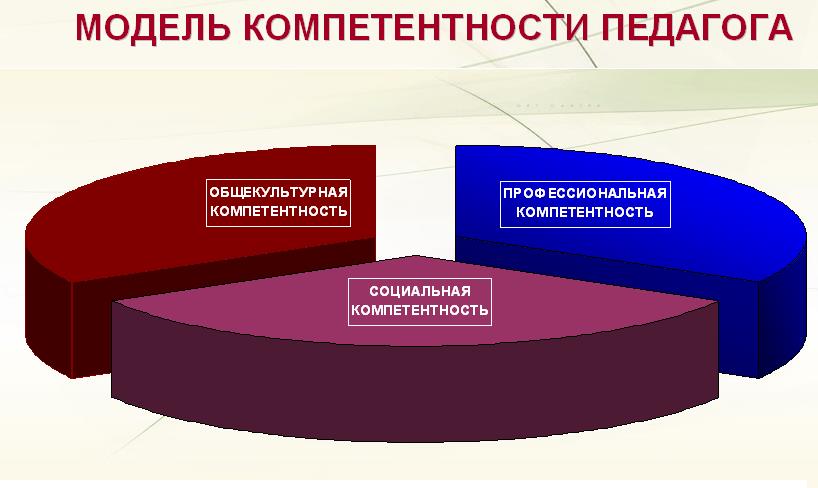 Можно выделить 4 стадии формирования компетентности. Неосознанная некомпетентность.  На этой стадии педагог не осознаёт, что результативность его работы не соответствует ожиданиям или предъявляемым требованиям, что само по себе является препятствием к обучению. Поэтому первоочередной задачей на этом этапе выступает перевод педагога в состояние осознанной некомпетентности.Осознанная некомпетентность. Цель данного этапа — осознание педагогом необходимости в повышении своего профессионального уровня. Основанием для оценки уровня своей  компетентности могут послужить: изучение модели педагогической компетентности педагога; результаты диагностики учащихся;  результаты контроля; посещение уроков своих коллег, презентации опыта эффективной педагогической практики коллег и т.д. Осознанная компетентность: Эта стадия характеризуется умением (не всегда уверенным) выполнять поставленную перед собой задачу на основе приобретённых знаний, умений и навыков.  На этом этапе педагог  работает не автоматически, а постоянно продумывает  свои действия, анализируя достигнутые результаты своей деятельности.Неосознанная компетентность. Данная стадия характеризуется автоматическим выполнением правильных действий, которое входит в привычку. Это качественное изменение характеризует более высокий уровень профессиональной компетентности, который достигается практикой, повторением опыта и постоянным самоанализом деятельности.Для перевода в состояние осознанной компетентности необходима планомерная организация процесса непрерывного образования педагогов внутри лицея, вне его, а также  самообразование.Хотелось бы, чтобы   у всех педагогов была сформирована неосознанная компетентность. Но  не у всех педагогов есть большой опыт и желание  постоянно анализировать свою деятельность и постоянно ее совершенствовать. Но, тем не менее,  у нас есть такие педагоги и  мы видим, что  их число растет.